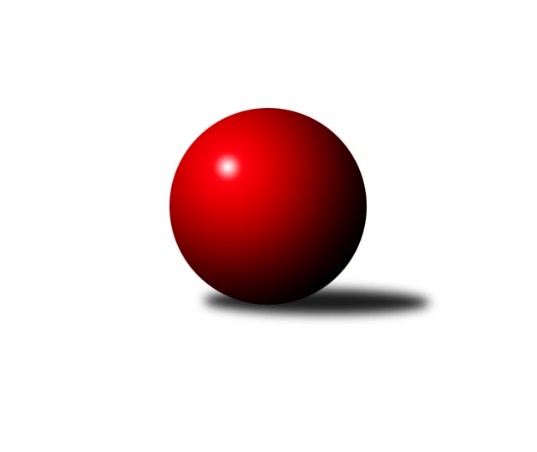 Č.12Ročník 2019/2020	18.1.2020Nejlepšího výkonu v tomto kole: 3335 dosáhlo družstvo: TJ Unie Hlubina3. KLM C 2019/2020Výsledky 12. kolaSouhrnný přehled výsledků:TJ Tatran Litovel 	- KK Jiskra Rýmařov 	5:3	3123:3112	13.0:11.0	18.1.KK Zábřeh B	- TJ Spartak Přerov ˝B˝	2:6	3041:3201	10.0:14.0	18.1.TJ Odry 	- Sokol Přemyslovice 	1:7	3236:3325	10.5:13.5	18.1.TJ Horní Benešov ˝B˝	- TJ Prostějov 	2:6	3209:3251	13.0:11.0	18.1.TJ Sokol Bohumín 	- TJ Unie Hlubina	1:7	3235:3335	11.0:13.0	18.1.TJ Sokol Chvalíkovice	- TJ Opava 	6:2	3267:3214	12.0:12.0	18.1.Tabulka družstev:	1.	TJ Unie Hlubina	12	9	0	3	66.0 : 30.0 	157.0 : 131.0 	 3230	18	2.	Sokol Přemyslovice	12	8	1	3	60.0 : 36.0 	155.0 : 133.0 	 3212	17	3.	TJ Sokol Chvalíkovice	12	8	0	4	59.0 : 37.0 	158.5 : 129.5 	 3221	16	4.	KK Jiskra Rýmařov	12	6	2	4	55.0 : 41.0 	157.5 : 130.5 	 3204	14	5.	TJ Horní Benešov ˝B˝	12	7	0	5	54.0 : 42.0 	154.5 : 133.5 	 3220	14	6.	TJ Odry	12	6	1	5	48.0 : 48.0 	147.0 : 141.0 	 3223	13	7.	TJ Tatran Litovel	12	5	2	5	48.5 : 47.5 	132.5 : 155.5 	 3167	12	8.	TJ Opava	12	4	2	6	43.0 : 53.0 	141.0 : 147.0 	 3147	10	9.	TJ Prostějov	12	4	1	7	38.5 : 57.5 	129.0 : 159.0 	 3190	9	10.	TJ Spartak Přerov ˝B˝	12	4	0	8	38.0 : 58.0 	141.5 : 146.5 	 3135	8	11.	KK Zábřeh B	12	2	3	7	34.0 : 62.0 	125.0 : 163.0 	 3141	7	12.	TJ Sokol Bohumín	12	2	2	8	32.0 : 64.0 	129.5 : 158.5 	 3160	6Podrobné výsledky kola:	 TJ Tatran Litovel 	3123	5:3	3112	KK Jiskra Rýmařov 	Jiří Fiala	135 	 119 	 156 	123	533 	 2:2 	 535 	 144	152 	 124	115	Ladislav Stárek	Jiří Čamek	129 	 128 	 126 	134	517 	 2:2 	 497 	 136	135 	 119	107	Michal Davidík	Miroslav Talášek	132 	 141 	 125 	126	524 	 2:2 	 533 	 127	111 	 139	156	Tomáš Chárník *1	Miroslav Sigmund	126 	 133 	 127 	143	529 	 1.5:2.5 	 539 	 119	144 	 127	149	Jaroslav Tezzele	Kamil Axmann	113 	 145 	 116 	141	515 	 2.5:1.5 	 538 	 168	135 	 116	119	Antonín Sochor	David Čulík	127 	 127 	 123 	128	505 	 3:1 	 470 	 122	121 	 125	102	Ladislav Janáčrozhodčí: Vymazal Ludvíkstřídání: *1 od 61. hodu Petr ChlachulaNejlepší výkon utkání: 539 - Jaroslav Tezzele	 KK Zábřeh B	3041	2:6	3201	TJ Spartak Přerov ˝B˝	Martin Flídr	120 	 143 	 125 	141	529 	 1:3 	 561 	 135	146 	 144	136	Zdeněk Macháček	Jan Körner	128 	 131 	 120 	122	501 	 1:3 	 536 	 135	129 	 131	141	Milan Kanda	Martin Vitásek *1	107 	 126 	 120 	146	499 	 1:3 	 558 	 153	127 	 139	139	Michal Loučka	Václav Švub	134 	 130 	 121 	153	538 	 4:0 	 486 	 120	116 	 115	135	Stanislav Beňa ml. *2	Miroslav Štěpán	119 	 122 	 102 	105	448 	 1:3 	 539 	 141	107 	 153	138	Jaroslav Krejčí	Jiří Michálek	132 	 126 	 149 	119	526 	 2:2 	 521 	 130	127 	 139	125	Vladimír Mánekrozhodčí: Keprtová Soňastřídání: *1 od 34. hodu Jiří Srovnal, *2 od 61. hodu Vojtěch VenclíkNejlepší výkon utkání: 561 - Zdeněk Macháček	 TJ Odry 	3236	1:7	3325	Sokol Přemyslovice 	Marek Frydrych	131 	 145 	 132 	123	531 	 2:2 	 568 	 130	144 	 158	136	Eduard Tomek	Daniel Ševčík st.	132 	 161 	 134 	133	560 	 1:3 	 580 	 140	148 	 152	140	Radek Grulich	Petr Dvorský	143 	 132 	 127 	143	545 	 2:2 	 552 	 129	150 	 143	130	Tomáš Fraus	Martin Pavič	149 	 123 	 135 	125	532 	 1:3 	 555 	 138	132 	 148	137	Ivan Říha	Michal Pavič	127 	 123 	 131 	137	518 	 2:2 	 534 	 120	140 	 126	148	Jan Sedláček	Karel Chlevišťan	148 	 125 	 135 	142	550 	 2.5:1.5 	 536 	 134	128 	 132	142	Jiří Šoupalrozhodčí: Zajíček JaroslavNejlepší výkon utkání: 580 - Radek Grulich	 TJ Horní Benešov ˝B˝	3209	2:6	3251	TJ Prostějov 	Bohuslav Čuba	118 	 152 	 143 	151	564 	 3:1 	 563 	 139	140 	 142	142	Michal Smejkal	Petr Dankovič	136 	 105 	 137 	130	508 	 1:3 	 537 	 137	124 	 122	154	Max Trunečka	Martin Bilíček	138 	 112 	 139 	137	526 	 2:2 	 540 	 134	136 	 147	123	Jan Pernica	Luděk Zeman	127 	 132 	 111 	144	514 	 2:2 	 527 	 123	141 	 133	130	Roman Rolenc	Michal Klich	150 	 148 	 147 	144	589 	 4:0 	 535 	 131	141 	 125	138	Karel Zubalík	Jan Fadrný	128 	 134 	 129 	117	508 	 1:3 	 549 	 138	123 	 144	144	Aleš Čapkarozhodčí: Petřek MiroslavNejlepší výkon utkání: 589 - Michal Klich	 TJ Sokol Bohumín 	3235	1:7	3335	TJ Unie Hlubina	Lukáš Modlitba *1	115 	 114 	 135 	135	499 	 2:2 	 551 	 143	112 	 163	133	Tomáš Rechtoris	Vojtěch Zaškolný	127 	 138 	 134 	152	551 	 2:2 	 576 	 149	137 	 144	146	Jan Žídek	Stanislav Sliwka	140 	 126 	 148 	139	553 	 1:3 	 565 	 142	133 	 144	146	Martin Marek	Aleš Kohutek	133 	 136 	 142 	136	547 	 2:2 	 552 	 137	141 	 141	133	Přemysl Žáček	Jan Zaškolný	140 	 136 	 130 	130	536 	 1:3 	 553 	 115	141 	 135	162	Michal Zatyko	Fridrich Péli	132 	 132 	 146 	139	549 	 3:1 	 538 	 131	138 	 131	138	Pavel Marekrozhodčí: Dendis Štefanstřídání: *1 od 50. hodu Petr KuttlerNejlepší výkon utkání: 576 - Jan Žídek	 TJ Sokol Chvalíkovice	3267	6:2	3214	TJ Opava 	Radek Hendrych	124 	 138 	 131 	139	532 	 2:2 	 507 	 129	126 	 138	114	Milan Jahn	Vladimír Valenta	139 	 125 	 143 	152	559 	 3:1 	 544 	 137	144 	 128	135	Petr Wolf	Jonas Mückstein	137 	 139 	 128 	126	530 	 1:3 	 547 	 118	146 	 148	135	Svatopluk Kříž	Jiří Staněk	132 	 130 	 145 	154	561 	 3:1 	 534 	 122	143 	 125	144	Michal Blažek	Aleš Staněk	135 	 141 	 133 	145	554 	 2:2 	 535 	 152	112 	 153	118	Tomáš Valíček	David Hendrych	125 	 133 	 141 	132	531 	 1:3 	 547 	 126	147 	 144	130	Petr Bracekrozhodčí: Kříž StanislavNejlepší výkon utkání: 561 - Jiří StaněkPořadí jednotlivců:	jméno hráče	družstvo	celkem	plné	dorážka	chyby	poměr kuž.	Maximum	1.	Eduard Tomek 	Sokol Přemyslovice 	564.03	378.6	185.5	4.3	5/6	(606)	2.	Jiří Staněk 	TJ Sokol Chvalíkovice	560.98	373.0	188.0	3.1	6/6	(634)	3.	Aleš Staněk 	TJ Sokol Chvalíkovice	559.81	370.7	189.1	5.0	6/6	(607)	4.	Ladislav Stárek 	KK Jiskra Rýmařov 	555.70	362.0	193.7	5.1	5/6	(584)	5.	Petr Bracek 	TJ Opava 	555.00	369.8	185.2	4.2	5/6	(600)	6.	Martin Marek 	TJ Unie Hlubina	554.76	366.8	188.0	3.1	7/7	(594)	7.	Michal Pavič 	TJ Odry 	552.56	363.7	188.9	2.2	6/6	(588)	8.	Václav Švub 	KK Zábřeh B	552.43	368.3	184.1	5.7	6/7	(589)	9.	Jiří Michálek 	KK Zábřeh B	550.73	363.6	187.2	4.2	6/7	(592)	10.	Antonín Sochor 	KK Jiskra Rýmařov 	550.42	365.0	185.4	2.6	6/6	(573)	11.	Radek Grulich 	Sokol Přemyslovice 	549.73	362.3	187.4	4.4	6/6	(581)	12.	Marek Frydrych 	TJ Odry 	549.00	364.0	185.0	4.5	5/6	(587)	13.	Michal Klich 	TJ Horní Benešov ˝B˝	547.79	362.1	185.6	4.0	7/7	(589)	14.	Karel Chlevišťan 	TJ Odry 	547.44	361.5	185.9	3.4	6/6	(593)	15.	Michal Smejkal 	TJ Prostějov 	547.04	365.8	181.3	5.1	6/6	(602)	16.	Přemysl Žáček 	TJ Unie Hlubina	547.00	372.3	174.7	4.3	6/7	(594)	17.	Petr Pospíšilík 	TJ Prostějov 	546.71	365.0	181.7	2.7	4/6	(580)	18.	Jan Žídek 	TJ Unie Hlubina	545.94	355.2	190.7	5.8	6/7	(582)	19.	Jaroslav Krejčí 	TJ Spartak Přerov ˝B˝	545.72	367.9	177.8	4.4	6/7	(572)	20.	Bohuslav Čuba 	TJ Horní Benešov ˝B˝	545.57	362.1	183.4	3.3	7/7	(577)	21.	Petr Dvorský 	TJ Odry 	544.96	357.8	187.2	3.7	6/6	(559)	22.	Jiří Čamek 	TJ Tatran Litovel 	544.87	366.7	178.2	5.4	6/7	(574)	23.	Ivan Říha 	Sokol Přemyslovice 	542.10	369.5	172.6	5.4	6/6	(601)	24.	Pavel Marek 	TJ Unie Hlubina	540.86	360.6	180.3	5.2	7/7	(590)	25.	Luděk Zeman 	TJ Horní Benešov ˝B˝	540.19	365.4	174.8	7.1	6/7	(569)	26.	David Hendrych 	TJ Sokol Chvalíkovice	537.83	362.3	175.5	4.3	6/6	(569)	27.	David Kaluža 	TJ Horní Benešov ˝B˝	537.34	363.1	174.2	4.8	7/7	(569)	28.	Jan Körner 	KK Zábřeh B	535.50	357.7	177.8	6.1	6/7	(597)	29.	Jonas Mückstein 	TJ Sokol Chvalíkovice	535.38	369.9	165.5	8.0	4/6	(559)	30.	Tomáš Fraus 	Sokol Přemyslovice 	534.40	360.9	173.5	5.9	4/6	(552)	31.	Tomáš Rechtoris 	TJ Unie Hlubina	534.33	359.1	175.2	6.5	5/7	(573)	32.	Fridrich Péli 	TJ Sokol Bohumín 	533.80	352.6	181.2	4.3	7/7	(582)	33.	Roman Rolenc 	TJ Prostějov 	533.70	358.5	175.2	4.3	6/6	(556)	34.	Jiří Michalčík 	KK Zábřeh B	533.50	355.5	178.0	5.4	5/7	(572)	35.	Michal Zatyko 	TJ Unie Hlubina	533.25	373.4	159.9	6.5	5/7	(553)	36.	Maciej Basista 	TJ Opava 	532.43	360.0	172.5	6.2	6/6	(571)	37.	Michal Davidík 	KK Jiskra Rýmařov 	532.10	355.3	176.8	6.7	5/6	(585)	38.	Petr Wolf 	TJ Opava 	530.10	363.4	166.7	7.5	5/6	(544)	39.	Karel Zubalík 	TJ Prostějov 	529.75	356.8	173.0	5.3	4/6	(559)	40.	Jan Zaškolný 	TJ Sokol Bohumín 	529.45	358.7	170.7	6.2	7/7	(588)	41.	Stanislav Sliwka 	TJ Sokol Bohumín 	529.28	365.1	164.1	6.5	6/7	(578)	42.	Miroslav Talášek 	TJ Tatran Litovel 	529.13	352.5	176.6	4.9	6/7	(563)	43.	Jaroslav Tezzele 	KK Jiskra Rýmařov 	528.67	360.6	168.1	5.9	6/6	(584)	44.	Tomáš Valíček 	TJ Opava 	528.67	360.8	167.9	6.4	6/6	(570)	45.	Vladimír Mánek 	TJ Spartak Přerov ˝B˝	528.66	359.5	169.1	5.7	7/7	(605)	46.	Daniel Ševčík  st.	TJ Odry 	528.56	363.2	165.3	8.1	5/6	(571)	47.	Josef Matušek 	TJ Horní Benešov ˝B˝	528.40	355.3	173.1	6.4	7/7	(563)	48.	Petr Dankovič 	TJ Horní Benešov ˝B˝	528.35	359.9	168.5	7.1	5/7	(563)	49.	Aleš Čapka 	TJ Prostějov 	528.03	364.8	163.2	6.7	6/6	(549)	50.	Radek Hendrych 	TJ Sokol Chvalíkovice	527.67	354.1	173.6	7.0	6/6	(570)	51.	Aleš Kohutek 	TJ Sokol Bohumín 	526.86	358.1	168.7	6.3	7/7	(585)	52.	Jan Sedláček 	Sokol Přemyslovice 	526.83	362.1	164.8	7.2	5/6	(574)	53.	Kamil Axmann 	TJ Tatran Litovel 	526.11	353.6	172.5	5.8	7/7	(566)	54.	Milan Jahn 	TJ Opava 	525.43	354.5	170.9	4.3	5/6	(551)	55.	Michal Blažek 	TJ Opava 	525.37	363.3	162.1	6.3	5/6	(563)	56.	Martin Bartoš 	TJ Spartak Přerov ˝B˝	524.13	354.6	169.6	8.2	5/7	(558)	57.	Karol Nitka 	TJ Sokol Bohumín 	524.11	357.5	166.6	3.7	7/7	(563)	58.	Ladislav Janáč 	KK Jiskra Rýmařov 	523.25	349.8	173.5	5.8	4/6	(567)	59.	Jiří Šoupal 	Sokol Přemyslovice 	523.00	350.1	172.9	5.0	5/6	(559)	60.	Stanislav Ovšák 	TJ Odry 	522.20	366.6	155.6	8.4	5/6	(548)	61.	Zdeněk Macháček 	TJ Spartak Přerov ˝B˝	521.83	356.5	165.3	7.3	7/7	(604)	62.	David Čulík 	TJ Tatran Litovel 	521.24	345.2	176.1	5.0	5/7	(547)	63.	Miroslav Znojil 	TJ Prostějov 	519.93	356.1	163.9	5.6	5/6	(554)	64.	Petr Chlachula 	KK Jiskra Rýmařov 	518.15	358.5	159.7	6.9	4/6	(553)	65.	František Baleka 	TJ Tatran Litovel 	516.00	359.7	156.3	8.8	5/7	(559)	66.	Jiří Fiala 	TJ Tatran Litovel 	515.23	352.9	162.3	7.1	6/7	(548)	67.	Michal Loučka 	TJ Spartak Přerov ˝B˝	515.20	357.5	157.7	9.3	7/7	(562)	68.	Petr Basta 	TJ Unie Hlubina	515.00	356.1	158.9	4.9	5/7	(535)	69.	Michal Kolář 	Sokol Přemyslovice 	514.93	355.8	159.1	8.2	4/6	(553)	70.	Vojtěch Venclík 	TJ Spartak Přerov ˝B˝	512.80	347.1	165.7	5.5	5/7	(567)	71.	Lukáš Krejčí 	KK Zábřeh B	511.70	355.4	156.3	7.0	5/7	(531)	72.	Miroslav Štěpán 	KK Zábřeh B	504.75	354.7	150.0	11.2	6/7	(534)		Zdeněk Smrža 	TJ Horní Benešov ˝B˝	566.00	374.0	192.0	3.0	1/7	(566)		Jakub Fabík 	TJ Spartak Přerov ˝B˝	557.00	381.0	176.0	4.0	1/7	(557)		Vojtěch Rozkopal 	TJ Odry 	555.00	390.0	165.0	5.0	1/6	(555)		Jan Sochor 	KK Jiskra Rýmařov 	553.00	388.0	165.0	9.0	1/6	(553)		Jan Pernica 	TJ Prostějov 	549.00	364.3	184.7	4.0	3/6	(558)		Jiří Polášek 	KK Jiskra Rýmařov 	547.00	357.0	190.0	9.0	1/6	(547)		Miroslav Sigmund 	TJ Tatran Litovel 	545.67	378.6	167.0	6.6	4/7	(579)		Václav Rábl 	TJ Unie Hlubina	545.00	364.0	181.0	2.0	1/7	(545)		Vladimír Valenta 	TJ Sokol Chvalíkovice	538.94	363.9	175.1	7.3	3/6	(573)		Lukáš Modlitba 	TJ Sokol Bohumín 	537.00	360.0	177.0	6.0	1/7	(537)		Michal Symerský 	TJ Spartak Přerov ˝B˝	536.00	346.0	190.0	2.0	1/7	(536)		Milan Kanda 	TJ Spartak Přerov ˝B˝	536.00	360.0	176.0	2.0	1/7	(536)		Jan Fadrný 	TJ Horní Benešov ˝B˝	534.00	362.5	171.5	6.4	3/7	(559)		Martin Pavič 	TJ Odry 	532.00	363.0	169.0	7.0	1/6	(532)		Jakub Mokoš 	TJ Tatran Litovel 	532.00	367.0	165.0	4.0	2/7	(539)		Svatopluk Kříž 	TJ Opava 	529.50	357.1	172.4	5.4	2/6	(557)		Tomáš Chárník 	KK Jiskra Rýmařov 	529.50	363.5	166.0	4.0	2/6	(530)		Petr Axmann 	TJ Tatran Litovel 	528.63	343.9	184.8	7.3	4/7	(548)		Petr Kuttler 	TJ Sokol Bohumín 	527.00	360.0	167.0	5.5	4/7	(551)		Max Trunečka 	TJ Prostějov 	526.33	356.0	170.3	7.0	3/6	(537)		Martin Bilíček 	TJ Horní Benešov ˝B˝	526.00	351.0	175.0	5.0	1/7	(526)		Otto Mückstein 	TJ Sokol Chvalíkovice	522.73	352.3	170.4	8.5	3/6	(542)		Robert Kučerka 	TJ Horní Benešov ˝B˝	521.00	373.0	148.0	12.0	1/7	(521)		Gustav Vojtek 	KK Jiskra Rýmařov 	519.33	355.3	164.0	7.0	3/6	(555)		Martin Flídr 	KK Zábřeh B	518.00	358.5	159.5	6.0	2/7	(529)		Daniel Malina 	TJ Odry 	517.60	345.1	172.5	4.7	3/6	(569)		Václav Pumprla 	TJ Spartak Přerov ˝B˝	514.00	372.0	142.0	9.0	1/7	(514)		Vojtěch Zaškolný 	TJ Sokol Bohumín 	513.96	357.6	156.3	6.0	4/7	(579)		Martin Vitásek 	KK Zábřeh B	510.67	354.2	156.5	8.1	4/7	(555)		Martin Švrčina 	TJ Horní Benešov ˝B˝	506.00	339.0	167.0	6.0	1/7	(506)		Stanislav Beňa  st.	TJ Spartak Přerov ˝B˝	505.28	349.2	156.1	7.6	3/7	(547)		Jiří Srovnal 	KK Zábřeh B	497.50	338.3	159.2	10.2	3/7	(516)		Bronislav Diviš 	TJ Prostějov 	493.11	348.7	144.4	9.7	3/6	(528)		Břetislav Mrkvica 	TJ Opava 	490.00	353.0	137.0	10.0	1/6	(490)		Ondřej Gajdičiar 	TJ Odry 	482.00	319.0	163.0	13.0	1/6	(482)		Vladimír Kostka 	TJ Sokol Chvalíkovice	470.00	342.0	128.0	9.0	1/6	(470)		Jaroslav Heblák 	KK Jiskra Rýmařov 	467.00	317.0	150.0	10.0	1/6	(467)		Martin Pěnička 	KK Zábřeh B	466.00	348.0	118.0	9.0	1/7	(466)		Rudolf Haim 	TJ Opava 	445.67	315.0	130.7	12.3	3/6	(464)		Václav Bohačík 	TJ Opava 	444.00	339.0	105.0	16.0	1/6	(444)Sportovně technické informace:Starty náhradníků:registrační číslo	jméno a příjmení 	datum startu 	družstvo	číslo startu24153	Max Trunečka	18.01.2020	TJ Prostějov 	1x21355	Lukáš Modlitba	18.01.2020	TJ Sokol Bohumín 	1x19448	Petr Kuttler	18.01.2020	TJ Sokol Bohumín 	1x
Hráči dopsaní na soupisku:registrační číslo	jméno a příjmení 	datum startu 	družstvo	20910	Stanislav Beňa ml.	18.01.2020	TJ Spartak Přerov ˝B˝	Program dalšího kola:13. kolo1.2.2020	so	10:00	TJ Opava  - KK Zábřeh B	1.2.2020	so	10:00	KK Jiskra Rýmařov  - TJ Odry 	1.2.2020	so	12:00	TJ Spartak Přerov ˝B˝ - TJ Tatran Litovel 	1.2.2020	so	14:00	TJ Sokol Chvalíkovice - TJ Horní Benešov ˝B˝	1.2.2020	so	14:30	Sokol Přemyslovice  - TJ Sokol Bohumín 	1.2.2020	so	15:30	TJ Unie Hlubina - TJ Prostějov 	Nejlepší šestka kola - absolutněNejlepší šestka kola - absolutněNejlepší šestka kola - absolutněNejlepší šestka kola - absolutněNejlepší šestka kola - dle průměru kuželenNejlepší šestka kola - dle průměru kuželenNejlepší šestka kola - dle průměru kuželenNejlepší šestka kola - dle průměru kuželenNejlepší šestka kola - dle průměru kuželenPočetJménoNázev týmuVýkonPočetJménoNázev týmuPrůměr (%)Výkon3xMichal KlichHorní Benešov B5893xMichal KlichHorní Benešov B110.265893xRadek GrulichPřemyslovice5801xJan ŽídekHlubina107.815762xJan ŽídekHlubina5764xRadek GrulichPřemyslovice106.555803xEduard TomekPřemyslovice5682xZdeněk MacháčekSp.Přerov B105.855612xMartin MarekHlubina5653xMartin MarekHlubina105.755652xBohuslav ČubaHorní Benešov B5642xBohuslav ČubaHorní Benešov B105.58564